Dear Sir/Madam,It is my pleasure to invite you to attend Study Group 5 (Environment and climate change) which is to meet at ITU headquarters, Geneva, from 10 to 14 October 2016 inclusive. I should like to inform you that the meeting will open at 0930 hours on the first day. Participant registration will begin at 0830 hours at the Montbrillant entrance. Detailed information concerning the meeting rooms will be displayed on screens at the entrances to ITU headquarters. Additional information about the meeting is set forth in Annex A.The draft agenda of the meeting, as prepared by the Chairman of the study group (Mr Ahmed Zeddam, France) and its management team, is set out in Annex B. The draft timetable will be made available at: http://itu.int/ITU-T/studygroups/com05.I wish you a productive and enjoyable meeting.Yours faithfully,Chaesub Lee
Director of the Telecommunication
Standardization BureauAnnexes: 2ANNEX A(to TSB Collective letter 8/5)MAKING CONTRIBUTIONSDEADLINES FOR CONTRIBUTIONS: The deadline for contributions is 12 (twelve) calendar days before the meeting. Such contributions will be published on the Study Group 5 website and must therefore be received by TSB not later than 27 September 2016. Contributions received at least two months before the start of the meeting may be translated, if requested.DIRECT POSTING/DOCUMENT SUBMISSION: A direct posting system for contributions is available online. The direct posting system allows ITU-T members to reserve contribution numbers and to upload/revise contributions directly to the ITU-T web server. Further information and guidelines for the direct posting system are available at the following address: http://itu.int/net/ITU-T/ddp/.TEMPLATES: Please use the provided set of templates to prepare your meeting documents.  The templates are accessible from each ITU-T study group web page, under “Delegate resources” (http://itu.int/ITU-T/studygroups/templates).  The name, fax and telephone numbers and e-mail address of the person to be contacted about the contribution should be indicated on the cover page of all documents.WORK METHODS AND FACILITIESINTERPRETATION will be available upon request for the closing plenary of the meeting. For sessions that are scheduled to be held with interpretation, please note that interpretation will only be provided if a Member State so requests by checking the corresponding box on the registration form, or by sending a written request to TSB, at least one month before the first day of the meeting. It is imperative that this deadline be respected in order for TSB to make the necessary arrangements for interpretation.PAPERLESS MEETINGS:  The meeting will be run paperless. WIRELESS LAN facilities are available for use by delegates in all ITU meeting rooms and in the CICG (Geneva International Conference Centre) building. Detailed information is available on the ITU-T website (http://itu.int/ITU-T/edh/faqs-support.html). E-LOCKERS are available on the ground floor of the Montbrillant building. Your ITU RFID badge opens and closes the e-locker. Your e-locker is available only for the period of the meeting you are attending, so please ensure that you empty the locker before 23:59 on the last day of the meeting.LOAN LAPTOPS: The ITU Service Desk (servicedesk@itu.int) has available a limited number of laptops on a first-come, first-serve basis, for those who do not have one.PRINTERS: Printers are available in the cyber café on the second basement level of the Tower building, on the ground floor of the Montbrillant building and near the major meeting rooms, for delegates who wish to print documents.E-PRINTING: In addition to the "traditional" print method using printer queues that need to be installed on the user's computer or device, printing documents via e-mail ("e-print") is now possible. The procedure is simply to attach the documents to be printed to an email that is sent to the desired printer email address (in the form printername@eprint.itu.int). No driver installation is required. For more details, please see http://itu.int/ITU-T/go/e-print.REGISTRATION, NEW DELEGATES and FELLOWSHIPSREGISTRATION: To enable TSB to make the necessary arrangements, please send by letter, fax (+41 22 730 5853) or e-mail (tsbreg@itu.int), not later than 10 September 2016, the list of people who will be representing your Administration, Sector Member, Associate, Academic Institution, regional and/or international organization or other entity. Administrations are requested also to indicate the name of their head of delegation (and deputy head, if applicable).Please note that pre-registration of participants to ITU-T meetings is carried out online on the ITU-T website (http://itu.int/ITU-T/studygroups/com05).NEW DELEGATES are invited to attend a MENTORING PROGRAMME, including a welcome briefing upon registration, guided visit of ITU headquarters and orientation session on ITU-T. If you would like to participate, please contact: ITU-Tmembership@itu.int .FELLOWSHIPS: We are pleased to inform you that two partial fellowships per administration will be awarded, subject to available funding, to facilitate participation from Least Developed or Low Income Developing Countries (http://itu.int/en/ITU-T/info/Pages/resources.aspx). Please further note that when two (2) partial fellowships are requested, at least one must be an economy class air ticket. An application for a fellowship must be authorized by the relevant Administration of the ITU Member State. Fellowship requests (please use enclosed Form 1), must be returned to ITU not later than 29 August 2016.  Please note that the decision criteria to grant a fellowship include: the available TSB budget, contributions by the applicant to the meeting, equitable distribution among countries and regions, and gender balance.KEY DEADLINES (before meeting)VISITING GENEVA:  HOTELS AND VISASPlease note that a new visitor information website is now available at: http://itu.int/en/delegates-corner.HOTELS: For your convenience, a hotel reservation form is enclosed (Form 2). A list of hotels can be found at http://itu.int/travel/.VISAS: Please remember that citizens of some countries are required to obtain a visa in order to enter and spend time in Switzerland. The visa must be requested at least four (4) weeks before the date of beginning of the meeting and obtained from the office (embassy or consulate) representing Switzerland in your country or, if there is no such office in your country, from the one that is closest to the country of departure. If problems are encountered, the Union can, at the official request of the administration or entity you represent, approach the competent Swiss authorities in order to facilitate delivery of the visa but only within the period mentioned of four weeks. Any such request must specify the name and functions, date of birth, number, dates of issue and expiry of passport of the individual(s) for whom the visa(s) is/are requested and be accompanied by a copy of the notification of confirmation of registration approved for the ITU-T meeting in question, and must be sent to TSB by fax (+41 22 730 5853) or e-mail (tsbreg@itu.int) bearing the words “visa request”. FORM 1 - FELLOWSHIP REQUEST (to TSB Collective letter 8/5)FORM  2 - HOTELS(to TSB Collective letter 8/5)TELECOMMUNICATION STANDARDIZATION SECTORSG/WP meeting  ____________________  from  ___________  to  ___________  in GenevaConfirmation of the reservation made on (date)  ___________with (hotel)   ________________________________________at the ITU preferential tariff____________ single/double room(s)arriving on (date)  ___________  at (time)  ___________  departing on (date)  ___________GENEVA TRANSPORT CARD: Hotels and residences in the canton of Geneva now provide a free "Geneva Transport Card" valid for the duration of the stay. This card will give you free access to Geneva public transport, including buses, trams, boats and trains as far as Versoix and the airport. Family name: _______________________________________________________________First name: _________________________________________________________________Address: 	 ______________________________	Tel:	 _________________________________________________________________	Fax:	 _________________________________________________________________ 	E-mail:	 ___________________________Credit card to guarantee this reservation:  AX/VISA/DINERS/EC  (or other) ______________No.: __________________________________	Valid until: _________________________Date: _________________________________	Signature: _________________________ANNEX B(to TSB Collective letter 8/5)Draft Agenda______________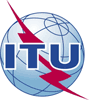 International telecommunication unionTelecommunication Standardization BureauInternational telecommunication unionTelecommunication Standardization Bureau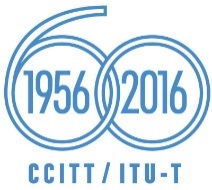 Geneva, 15 June 2016Geneva, 15 June 2016Ref:TSB Collective letter 8/5TSB Collective letter 8/5-	To Administrations of Member States of the Union; -	To ITU-T Sector Members;-	To ITU-T SG5 Associates; and -	To ITU Academia-	To Administrations of Member States of the Union; -	To ITU-T Sector Members;-	To ITU-T SG5 Associates; and -	To ITU AcademiaTel:+41 22 730 6301+41 22 730 6301-	To Administrations of Member States of the Union; -	To ITU-T Sector Members;-	To ITU-T SG5 Associates; and -	To ITU Academia-	To Administrations of Member States of the Union; -	To ITU-T Sector Members;-	To ITU-T SG5 Associates; and -	To ITU AcademiaFax:+41 22 730 5853+41 22 730 5853-	To Administrations of Member States of the Union; -	To ITU-T Sector Members;-	To ITU-T SG5 Associates; and -	To ITU Academia-	To Administrations of Member States of the Union; -	To ITU-T Sector Members;-	To ITU-T SG5 Associates; and -	To ITU AcademiaE-mail:tsbsg5@itu.inttsbsg5@itu.intSubject:Meeting of Study Group 5; Geneva, 10-14 October 2016 Meeting of Study Group 5; Geneva, 10-14 October 2016 Meeting of Study Group 5; Geneva, 10-14 October 2016 Meeting of Study Group 5; Geneva, 10-14 October 2016 Two months2016-08-10- submit contributions for which translation is requested- request for accessibility accommodationsSix weeks2016-08-29- fellowship requestsFour weeks2016-09-12- requests for visa support lettersOne month2016-09-10- requests for interpretation at closing plenary- pre-registration12 calendar days2016-09-27- final deadline for contributions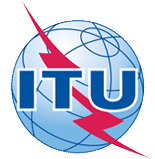 ITU-T Study Group 5 meetingGeneva, Switzerland, 10-14 October 2016ITU-T Study Group 5 meetingGeneva, Switzerland, 10-14 October 2016ITU-T Study Group 5 meetingGeneva, Switzerland, 10-14 October 2016ITU-T Study Group 5 meetingGeneva, Switzerland, 10-14 October 2016ITU-T Study Group 5 meetingGeneva, Switzerland, 10-14 October 2016ITU-T Study Group 5 meetingGeneva, Switzerland, 10-14 October 2016Please return to:Please return to:ITU Geneva (Switzerland)ITU Geneva (Switzerland)E-mail: 	bdtfellowships@itu.intTel:	+41 22 730 5227Fax:	+41 22 730 5778E-mail: 	bdtfellowships@itu.intTel:	+41 22 730 5227Fax:	+41 22 730 5778E-mail: 	bdtfellowships@itu.intTel:	+41 22 730 5227Fax:	+41 22 730 5778E-mail: 	bdtfellowships@itu.intTel:	+41 22 730 5227Fax:	+41 22 730 5778Request for one partial fellowship to be submitted before 29 August 2016Request for one partial fellowship to be submitted before 29 August 2016Request for one partial fellowship to be submitted before 29 August 2016Request for one partial fellowship to be submitted before 29 August 2016Request for one partial fellowship to be submitted before 29 August 2016Request for one partial fellowship to be submitted before 29 August 2016Request for one partial fellowship to be submitted before 29 August 2016Request for one partial fellowship to be submitted before 29 August 2016Participation of women is encouragedParticipation of women is encouragedParticipation of women is encouragedRegistration Confirmation ID No: ……………………………………………………………………………
(Note:  It is imperative for fellowship holders to pre-register via the online registration form at: http://itu.int/ITU-T/studygroups/com05)Country: _____________________________________________________________________________________________Name of the Administration or Organization: ______________________________________________________Mr / Ms  _______________________________ (family name) 	________________________________ (given name)Title: _________________________________________________________________________________________________Registration Confirmation ID No: ……………………………………………………………………………
(Note:  It is imperative for fellowship holders to pre-register via the online registration form at: http://itu.int/ITU-T/studygroups/com05)Country: _____________________________________________________________________________________________Name of the Administration or Organization: ______________________________________________________Mr / Ms  _______________________________ (family name) 	________________________________ (given name)Title: _________________________________________________________________________________________________Registration Confirmation ID No: ……………………………………………………………………………
(Note:  It is imperative for fellowship holders to pre-register via the online registration form at: http://itu.int/ITU-T/studygroups/com05)Country: _____________________________________________________________________________________________Name of the Administration or Organization: ______________________________________________________Mr / Ms  _______________________________ (family name) 	________________________________ (given name)Title: _________________________________________________________________________________________________Registration Confirmation ID No: ……………………………………………………………………………
(Note:  It is imperative for fellowship holders to pre-register via the online registration form at: http://itu.int/ITU-T/studygroups/com05)Country: _____________________________________________________________________________________________Name of the Administration or Organization: ______________________________________________________Mr / Ms  _______________________________ (family name) 	________________________________ (given name)Title: _________________________________________________________________________________________________Registration Confirmation ID No: ……………………………………………………………………………
(Note:  It is imperative for fellowship holders to pre-register via the online registration form at: http://itu.int/ITU-T/studygroups/com05)Country: _____________________________________________________________________________________________Name of the Administration or Organization: ______________________________________________________Mr / Ms  _______________________________ (family name) 	________________________________ (given name)Title: _________________________________________________________________________________________________Registration Confirmation ID No: ……………………………………………………………………………
(Note:  It is imperative for fellowship holders to pre-register via the online registration form at: http://itu.int/ITU-T/studygroups/com05)Country: _____________________________________________________________________________________________Name of the Administration or Organization: ______________________________________________________Mr / Ms  _______________________________ (family name) 	________________________________ (given name)Title: _________________________________________________________________________________________________Registration Confirmation ID No: ……………………………………………………………………………
(Note:  It is imperative for fellowship holders to pre-register via the online registration form at: http://itu.int/ITU-T/studygroups/com05)Country: _____________________________________________________________________________________________Name of the Administration or Organization: ______________________________________________________Mr / Ms  _______________________________ (family name) 	________________________________ (given name)Title: _________________________________________________________________________________________________Registration Confirmation ID No: ……………………………………………………………………………
(Note:  It is imperative for fellowship holders to pre-register via the online registration form at: http://itu.int/ITU-T/studygroups/com05)Country: _____________________________________________________________________________________________Name of the Administration or Organization: ______________________________________________________Mr / Ms  _______________________________ (family name) 	________________________________ (given name)Title: _________________________________________________________________________________________________Address: 	_____________________________________________________________________________________________________	_____________________________________________________________________________________________________Tel.: _________________________ Fax:	 _________________________ E-mail: __________________________________PASSPORT INFORMATION:Date of birth: ________________________________________________________________________________________Nationality: ______________________________   Passport number: _______________________________________Date of issue: ______________ In (place): _________________________Valid until (date): __________________Address: 	_____________________________________________________________________________________________________	_____________________________________________________________________________________________________Tel.: _________________________ Fax:	 _________________________ E-mail: __________________________________PASSPORT INFORMATION:Date of birth: ________________________________________________________________________________________Nationality: ______________________________   Passport number: _______________________________________Date of issue: ______________ In (place): _________________________Valid until (date): __________________Address: 	_____________________________________________________________________________________________________	_____________________________________________________________________________________________________Tel.: _________________________ Fax:	 _________________________ E-mail: __________________________________PASSPORT INFORMATION:Date of birth: ________________________________________________________________________________________Nationality: ______________________________   Passport number: _______________________________________Date of issue: ______________ In (place): _________________________Valid until (date): __________________Address: 	_____________________________________________________________________________________________________	_____________________________________________________________________________________________________Tel.: _________________________ Fax:	 _________________________ E-mail: __________________________________PASSPORT INFORMATION:Date of birth: ________________________________________________________________________________________Nationality: ______________________________   Passport number: _______________________________________Date of issue: ______________ In (place): _________________________Valid until (date): __________________Address: 	_____________________________________________________________________________________________________	_____________________________________________________________________________________________________Tel.: _________________________ Fax:	 _________________________ E-mail: __________________________________PASSPORT INFORMATION:Date of birth: ________________________________________________________________________________________Nationality: ______________________________   Passport number: _______________________________________Date of issue: ______________ In (place): _________________________Valid until (date): __________________Address: 	_____________________________________________________________________________________________________	_____________________________________________________________________________________________________Tel.: _________________________ Fax:	 _________________________ E-mail: __________________________________PASSPORT INFORMATION:Date of birth: ________________________________________________________________________________________Nationality: ______________________________   Passport number: _______________________________________Date of issue: ______________ In (place): _________________________Valid until (date): __________________Address: 	_____________________________________________________________________________________________________	_____________________________________________________________________________________________________Tel.: _________________________ Fax:	 _________________________ E-mail: __________________________________PASSPORT INFORMATION:Date of birth: ________________________________________________________________________________________Nationality: ______________________________   Passport number: _______________________________________Date of issue: ______________ In (place): _________________________Valid until (date): __________________Address: 	_____________________________________________________________________________________________________	_____________________________________________________________________________________________________Tel.: _________________________ Fax:	 _________________________ E-mail: __________________________________PASSPORT INFORMATION:Date of birth: ________________________________________________________________________________________Nationality: ______________________________   Passport number: _______________________________________Date of issue: ______________ In (place): _________________________Valid until (date): __________________Please select your preference(which ITU will do its best to accommodate)Please select your preference(which ITU will do its best to accommodate)Please select your preference(which ITU will do its best to accommodate)Please select your preference(which ITU will do its best to accommodate)Please select your preference(which ITU will do its best to accommodate)Please select your preference(which ITU will do its best to accommodate)Please select your preference(which ITU will do its best to accommodate)Please select your preference(which ITU will do its best to accommodate)	□ Economy class air ticket (duty station / Geneva / duty station)	□ Daily subsistence allowance intended to cover accommodation, meals & misc. expenses	□ Economy class air ticket (duty station / Geneva / duty station)	□ Daily subsistence allowance intended to cover accommodation, meals & misc. expenses	□ Economy class air ticket (duty station / Geneva / duty station)	□ Daily subsistence allowance intended to cover accommodation, meals & misc. expenses	□ Economy class air ticket (duty station / Geneva / duty station)	□ Daily subsistence allowance intended to cover accommodation, meals & misc. expenses	□ Economy class air ticket (duty station / Geneva / duty station)	□ Daily subsistence allowance intended to cover accommodation, meals & misc. expenses	□ Economy class air ticket (duty station / Geneva / duty station)	□ Daily subsistence allowance intended to cover accommodation, meals & misc. expenses	□ Economy class air ticket (duty station / Geneva / duty station)	□ Daily subsistence allowance intended to cover accommodation, meals & misc. expenses	□ Economy class air ticket (duty station / Geneva / duty station)	□ Daily subsistence allowance intended to cover accommodation, meals & misc. expensesSignature of fellowship candidate:Signature of fellowship candidate:Signature of fellowship candidate:Signature of fellowship candidate:Signature of fellowship candidate:Date:Date:Date:TO VALIDATE FELLOWSHIP REQUEST, NAME, TITLE AND SIGNATURE OF CERTIFYING OFFICIAL DESIGNATING PARTICIPANT MUST BE COMPLETED BELOW WITH OFFICIAL STAMP.N.B. IT IS IMPERATIVE THAT FELLOWS BE PRESENT FROM THE FIRST DAY TO THE END OF THE MEETING.TO VALIDATE FELLOWSHIP REQUEST, NAME, TITLE AND SIGNATURE OF CERTIFYING OFFICIAL DESIGNATING PARTICIPANT MUST BE COMPLETED BELOW WITH OFFICIAL STAMP.N.B. IT IS IMPERATIVE THAT FELLOWS BE PRESENT FROM THE FIRST DAY TO THE END OF THE MEETING.TO VALIDATE FELLOWSHIP REQUEST, NAME, TITLE AND SIGNATURE OF CERTIFYING OFFICIAL DESIGNATING PARTICIPANT MUST BE COMPLETED BELOW WITH OFFICIAL STAMP.N.B. IT IS IMPERATIVE THAT FELLOWS BE PRESENT FROM THE FIRST DAY TO THE END OF THE MEETING.TO VALIDATE FELLOWSHIP REQUEST, NAME, TITLE AND SIGNATURE OF CERTIFYING OFFICIAL DESIGNATING PARTICIPANT MUST BE COMPLETED BELOW WITH OFFICIAL STAMP.N.B. IT IS IMPERATIVE THAT FELLOWS BE PRESENT FROM THE FIRST DAY TO THE END OF THE MEETING.TO VALIDATE FELLOWSHIP REQUEST, NAME, TITLE AND SIGNATURE OF CERTIFYING OFFICIAL DESIGNATING PARTICIPANT MUST BE COMPLETED BELOW WITH OFFICIAL STAMP.N.B. IT IS IMPERATIVE THAT FELLOWS BE PRESENT FROM THE FIRST DAY TO THE END OF THE MEETING.TO VALIDATE FELLOWSHIP REQUEST, NAME, TITLE AND SIGNATURE OF CERTIFYING OFFICIAL DESIGNATING PARTICIPANT MUST BE COMPLETED BELOW WITH OFFICIAL STAMP.N.B. IT IS IMPERATIVE THAT FELLOWS BE PRESENT FROM THE FIRST DAY TO THE END OF THE MEETING.TO VALIDATE FELLOWSHIP REQUEST, NAME, TITLE AND SIGNATURE OF CERTIFYING OFFICIAL DESIGNATING PARTICIPANT MUST BE COMPLETED BELOW WITH OFFICIAL STAMP.N.B. IT IS IMPERATIVE THAT FELLOWS BE PRESENT FROM THE FIRST DAY TO THE END OF THE MEETING.TO VALIDATE FELLOWSHIP REQUEST, NAME, TITLE AND SIGNATURE OF CERTIFYING OFFICIAL DESIGNATING PARTICIPANT MUST BE COMPLETED BELOW WITH OFFICIAL STAMP.N.B. IT IS IMPERATIVE THAT FELLOWS BE PRESENT FROM THE FIRST DAY TO THE END OF THE MEETING.Signature:Signature:Signature:Signature:Signature:Date:Date:Date:This confirmation form should be sent directly to the hotel of your choiceINTERNATIONAL TELECOMMUNICATION UNIONNoDraft Agenda Documents1Opening of the meeting2Adoption of the agenda and document allocation3Highlights of TSAG and Review Committee 2016 4IPR roll call Does anyone have knowledge of any Patents, the use of which may be required to practice or implement the Recommendation or Deliverable being considered?5Promotion activities and bridging the standardization gapWorkshops, Trainings and Forums of interest to SG56Draft new Recommendation ITU-T L.1002 “External universal power adapter solutions for portable information and communication technology devices”7Report of the different SG5 Regional GroupsSG5 RG-ARBSG5 RG-AMRSG5 RG-AFR SG5 RG-AP8Preparation for WTSA-169ITU-T Study Group 5 Incoming Liaison Statements Report10Working Parties meetings11Nomination of Rapporteurs, Associate Rapporteurs and Liaison Rapporteurs 12Consent/determination/approval/deletion of Recommendations13Reports of the meetings of Working Parties14Agreement/approval of informative texts15Approval of Outgoing liaison statements/communications16Update of SG5 work programme17Identify new topics for future Technology Watch reports 18Connect 2020 Agenda 19Future activities20Other business21Closing of the meeting